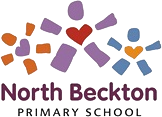 A Time for Us - Autumn 2 Keeping Safe (Bounce Back - Make your Move - I want to have a go at finding someone I can trust and talk to)(Linked with Anti-bullying Week 16th - 20th November 2020)(Relationships - Safe Relationships)EYFSPhysical Development - Health and Safe CareYear 1Recognising privacy; staying safe; seeking permissionYear 2Managing secrets; resisting pressure and getting help; recognising hurtful behaviourYear 3Personal boundaries; safely responding to others; the impact of hurtful behaviourYear 4Responding to hurtful behaviour; managing confidentiality; recognising risks onlineYear 5Physical contact and feeling safeYear 6Recognising and managing pressure; consent in different situationEYFSSafe Relationships; staying safe• to recognise different types of touch and how they make you feel. (e.g. hugs, tickling, kisses and punches)• to understand when it is and when it isn't ok to touch people. • how to respond if being touched makes them feel upset, uncomfortable or unsafe. • when might someone's body or feelings be hurt and whom should you go to for help.Year 1Safe relationships Recognising privacy; staying safe; seeking permission• about situations when someone’s body or feelings might be hurt and whom to go to for help • about what it means to keep something private, including parts of the body that are private • to identify different types of touch and how they make people feel (e.g. hugs, tickling, kisses and punches) • how to respond if being touched makes them feel uncomfortable or unsafe • when it is important to ask for permission to touch others • how to ask for and give/not give permission( NSPCC PANTS RESOURCES)Year 2Safe relationships Managing secrets; resisting pressure and getting help; recognising hurtful behaviour• how to recognise hurtful behaviour, including online • what to do and whom to tell if they see or experience hurtful behaviour, including online • about what bullying is and different types of bullying • how someone may feel if they are being bullied • about the difference between happy surprises and secrets that make them feel uncomfortable or worried, and how to get help • how to resist pressure to do something that feels uncomfortable or unsafe • how to ask for help if they feel unsafe or worried and what vocabulary to useYear 3Safe relationships Personal boundaries; safely responding to others; the impact of hurtful behaviour• What is appropriate to share with friends, classmates, family and wider social groups including online • about what privacy and personal boundaries are, including online • basic strategies to help keep themselves safe online e.g. passwords, using trusted sites and adult supervision • that bullying and hurtful behaviour is unacceptable in any situation • about the effects and consequences of bullying for the people involved • about bullying online, and the similarities and differences to face-to-face bullying • what to do and whom to tell if they see or experience bullying or hurtful behaviourYear 4Safe relationships Responding to hurtful behaviour; managing confidentiality; recognising risks online• to differentiate between playful teasing, hurtful behaviour and bullying, including online • how to respond if they witness or experience hurtful behaviour or bullying, including online • recognise the difference between ‘playful dares’ and dares which put someone under pressure, at risk, or make them feel uncomfortable • how to manage pressures associated with dares • when it is right to keep or break a confidence or share a secret • how to recognise risks online such as harmful content or contact • how people may behave differently online including pretending to be someone they are not • how to report concerns and seek help if worried or uncomfortable about someone’s behaviour, including onlineYear 5Safe relationships Physical contact and feeling safe• to identify what physical touch is acceptable, unacceptable, wanted or unwanted in different situations • how to ask for, give and not give permission for physical contact • how it feels in a person’s mind and body when they are uncomfortable • that it is never someone’s fault if they have experienced unacceptable contact• how to respond to unwanted or unacceptable physical contact • that no one should ask them to keep a secret that makes them feel uncomfortable or try to persuade them to keep a secret they are worried about • whom to tell if they are concerned about unwanted physical contact•that female genital mutilation ( FGM) is against British law and what to do and whom to tell if they think they or someone they know might be at risk. ( See guidance saved in Google docs)Year 6Safe relationships Recognising and managing pressure; consent in different situations• to compare the features of a healthy and unhealthy friendship • about the shared responsibility if someone is put under pressure to do something dangerous and something goes wrong • strategies to respond to pressure from friends including online • how to assess the risk of different online ‘challenges’ and ‘dares’ • how to recognise and respond to pressure from others to do something unsafe or that makes them feel worried or uncomfortable • how to get advice and report concerns about personal safety, including online • what consent means and how to seek and give/not give permission in different situations